GULBENES NOVADA DOMES LĒMUMSGulbenēPar grozījumu Gulbenes novada domes 2022.gada 29.septembra lēmumā “Par mērķdotācijas sadali Sveķu pamatskolas pedagoģisko darbinieku darba samaksai un valsts sociālās apdrošināšanas obligātajām iemaksām no 2022.gada 1.septembra līdz 2023.gada 31.augustam”Gulbenes novada dome 2022.gada 29.septembra sēdē pieņēma lēmumu Nr. GND/2022/951 “Par mērķdotācijas sadali Sveķu pamatskolas pedagoģisko darbinieku darba samaksai un valsts sociālās apdrošināšanas obligātajām iemaksām no 2022.gada 1.septembra līdz 2023.gada 31.augustam” (protokols Nr.19; 120.p.), kurā tika apstiprināta mērķdotācijas sadale Sveķu pamatskolas pedagoģisko darbinieku darba samaksai un valsts sociālās apdrošināšanas obligātajām iemaksām no 2022.gada 1.septembra līdz 2023.gada 31.augustamLai izpildītu pedagogu beztermiņa streika vienošanos, valdība ir piešķīrusi papildu finansējumu pedagogu darba samaksai un valsts sociālās apdrošināšanas obligātajām iemaksām sākot ar 2023.gada 1.janvāri, kā arī veikti grozījumi Ministru kabineta 2016. gada 15. jūlija noteikumos Nr. 477 "Speciālās izglītības iestāžu un vispārējās izglītības iestāžu speciālās izglītības klašu (grupu) finansēšanas kārtība". Līdz ar to ir nepieciešams veikt grozījumu augstāk minētajā domes pieņemtajā lēmumā.Pamatojoties uz Pašvaldību likuma 4.panta pirmās daļas 4.punktu, kas nosaka, ka viena no pašvaldības autonomajām funkcijām ir gādāt par iedzīvotāju izglītību, tostarp nodrošināt iespēju iegūt obligāto izglītību un gādāt par pirmsskolas izglītības, vidējās izglītības, profesionālās ievirzes izglītības, interešu izglītības un pieaugušo izglītības pieejamību, Ministru kabineta 2016.gada 15.jūlija noteikumiem Nr.477 “Speciālās izglītības iestāžu, internātskolu un vispārējās izglītības iestāžu speciālās izglītības klašu (grupu) finansēšanas kārtība”, Ministru kabineta 2016.gada 5.jūlija noteikumiem Nr.445 „Pedagogu darba samaksas noteikumi” un Valsts budžeta mērķdotācijas un pašvaldības budžeta finansējuma sadales komisijas 2023.gada 12.janvāra lēmumu (protokols Nr.1), atklāti balsojot: ar __ balsīm "Par" (), "Pret" – (), "Atturas" – (), Gulbenes novada dome NOLEMJ:IZDARĪT grozījumu Gulbenes novada domes 2022.gada 29.septembra lēmumā Nr. GND/2022/951 “Par mērķdotācijas sadali Sveķu pamatskolas pedagoģisko darbinieku darba samaksai un valsts sociālās apdrošināšanas obligātajām iemaksām no 2022.gada 1.septembra līdz 2023.gada 31.augustam” (protokols Nr.19; 120.p.), izsakot to šādā redakcijā:“APSTIPRINĀT mērķdotācijas sadali Sveķu pamatskolas pedagoģisko darbinieku darba samaksai un valsts sociālās apdrošināšanas obligātajām iemaksām no 2022.gada 1.septembra līdz 2023.gada 31.augustam:”Gulbenes novada domes priekšsēdētājs				         A.CaunītisSagatavoja: G.Upīte, D.Kablukova, L.Priedeslaipa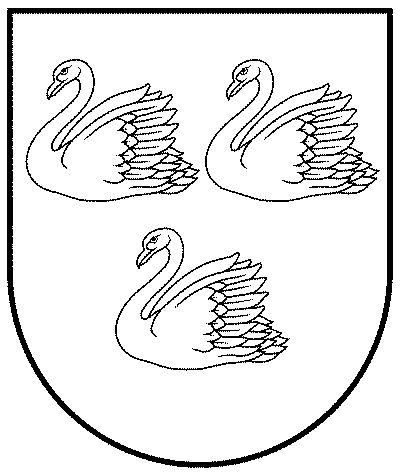 GULBENES NOVADA PAŠVALDĪBAReģ.Nr.90009116327Ābeļu iela 2, Gulbene, Gulbenes nov., LV-4401Tālrunis 64497710, mob.26595362, e-pasts; dome@gulbene.lv, www.gulbene.lv2023.gada 19.janvārī                     Nr. GND/2023/____                     (protokols Nr.__; ___.p.)IestādesnosaukumsLaika periodsDarba samaksa un valsts sociālās apdrošināšanas obligātās iemaksas euro (mēnesī)Sveķu pamatskola01.09.2022. -31.12.2022.61864Sveķu pamatskola01.01.2023. – 31.08.2023.68423